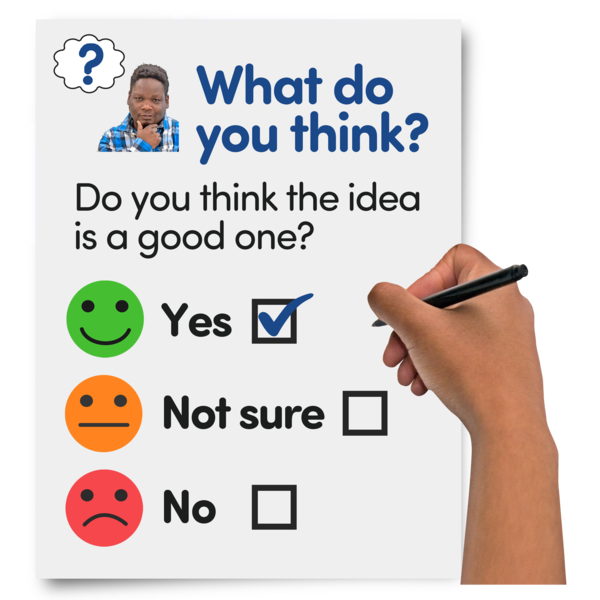 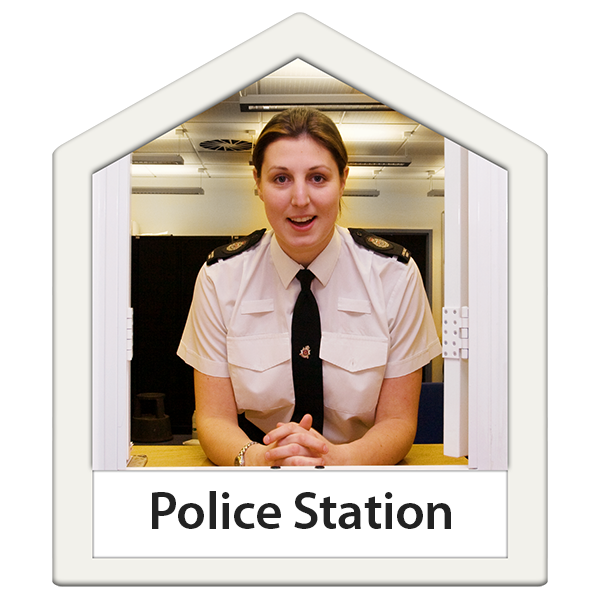 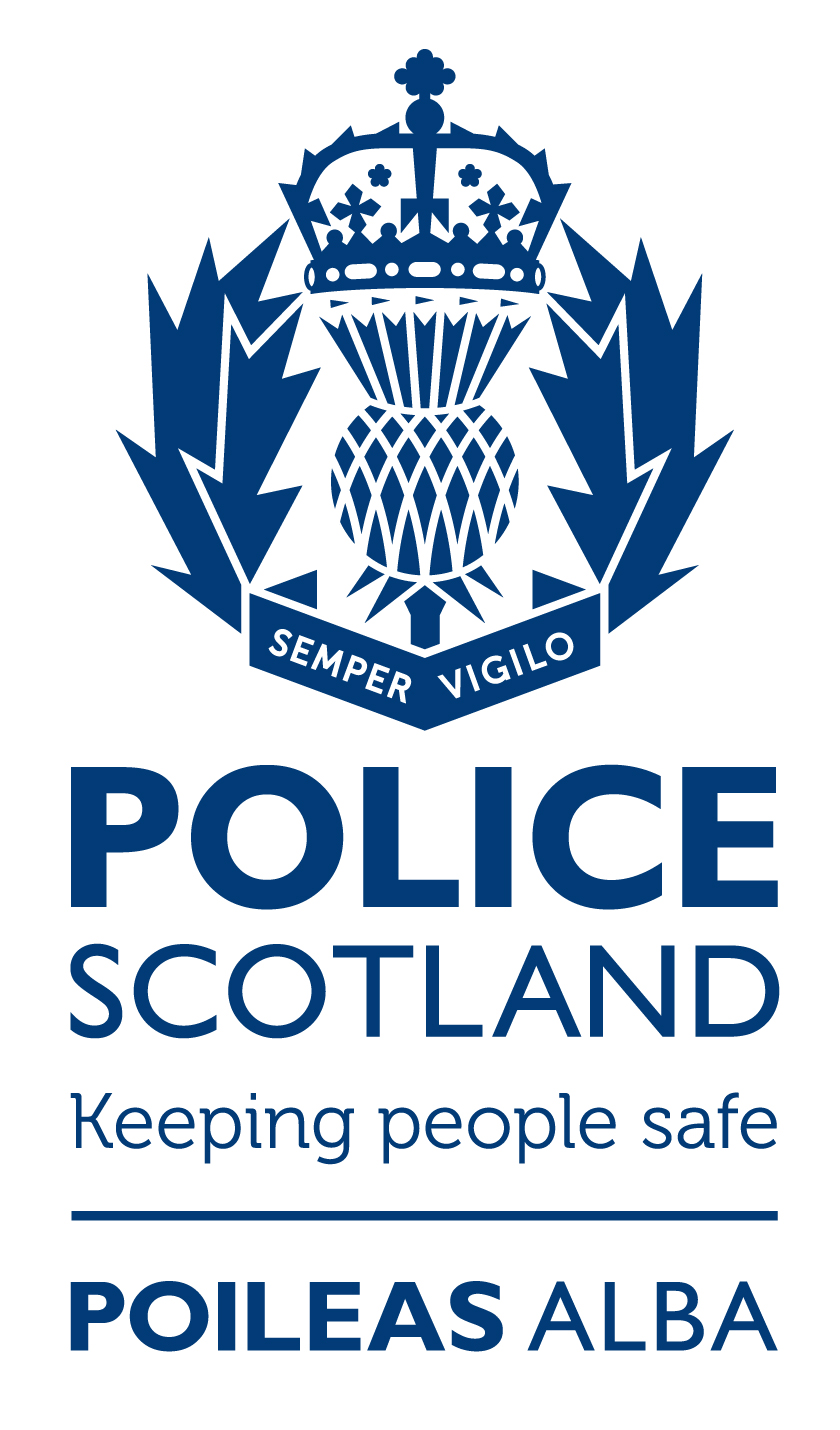 Our National Conversation Tell us what you think about our plans for police stationsEasy Read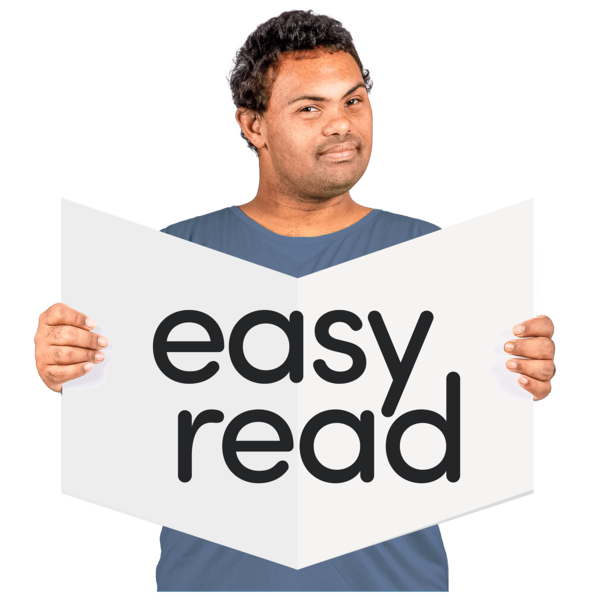 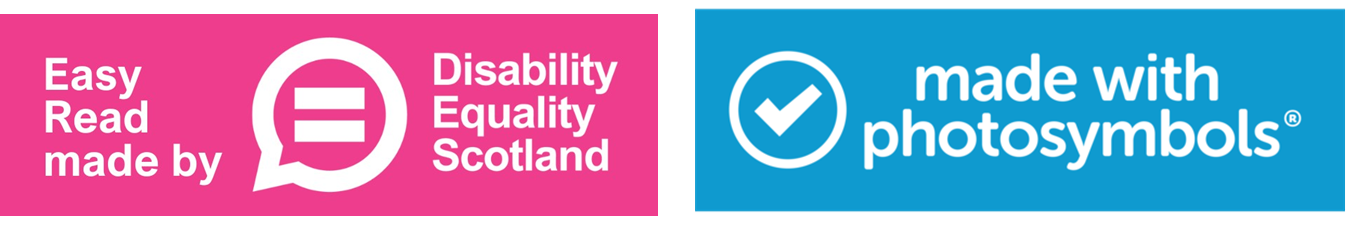 What is this survey about?Questions we are often askedHow will we use your personal information?QuestionsYour questions and feedbackAbout you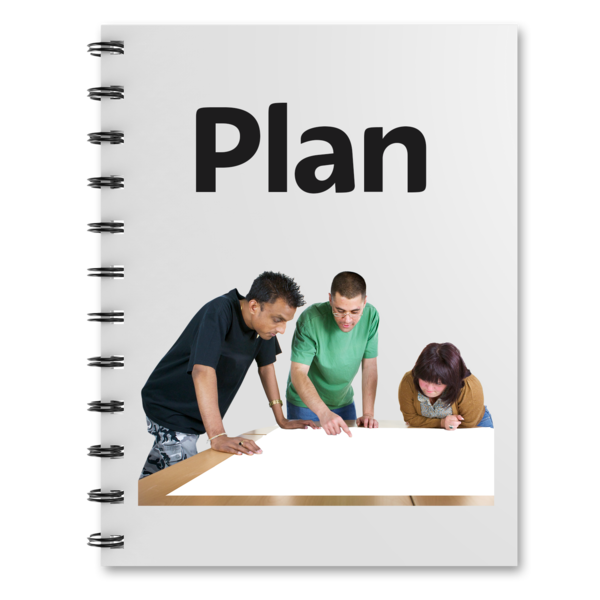 A survey is a way for us to find out what you think about our plans for our estate - the buildings we own.Our Estate Strategy was published in 2019.A strategy is a big plan.Why are you getting rid of some police stations?This is part of the work in our Estate Strategy.The work was approved in 2019 by the Scottish Police Authority.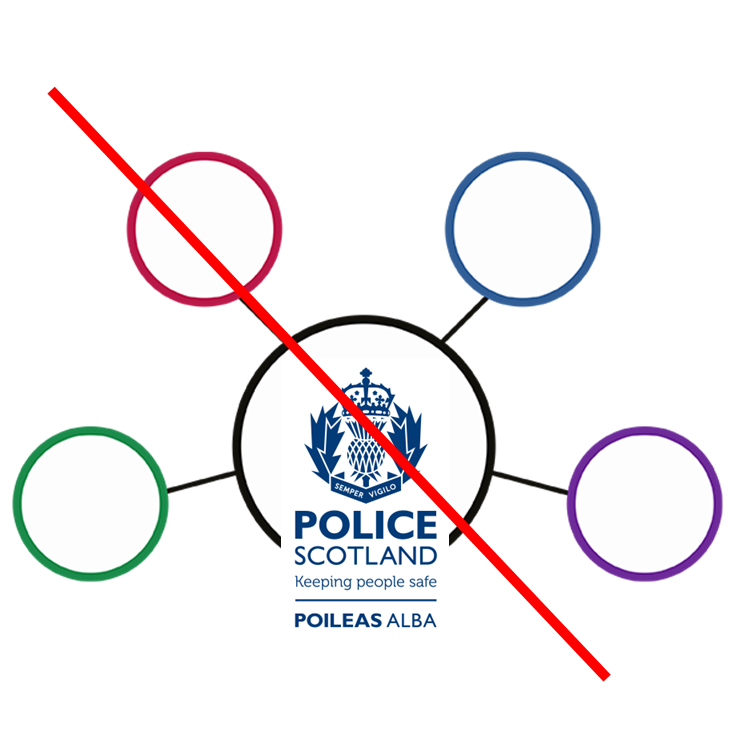 Do you want all services to be in a central place? We do not want all services to be in one place.We must make sure our staff work in the areas where they are needed most. Police work has changed a lot over the years but our buildings have stayed the same.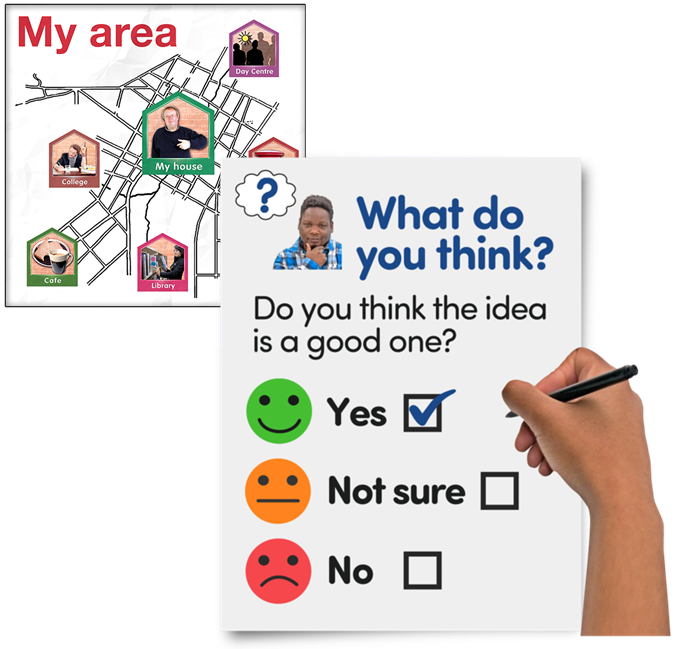 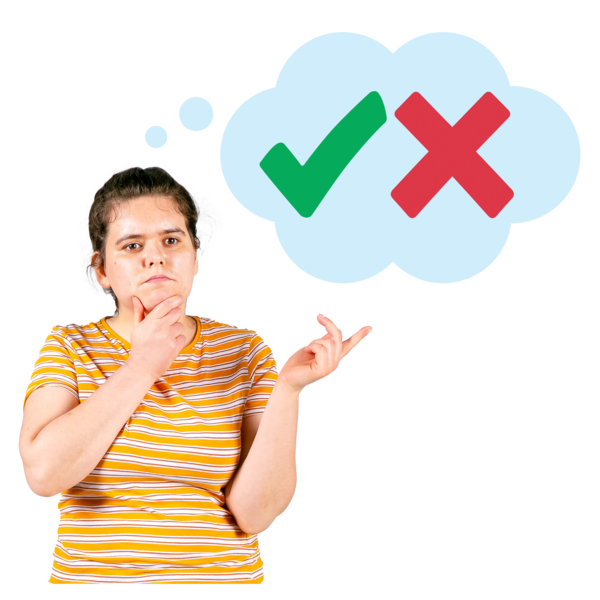 How have you decided which police stations to get rid of and which to keep? A list of the buildings we plan to get rid of are in our local area consultation.A review was done by the police officers in charge of each local police area.A review is when something is looked at to see if it is working well and what needs to change.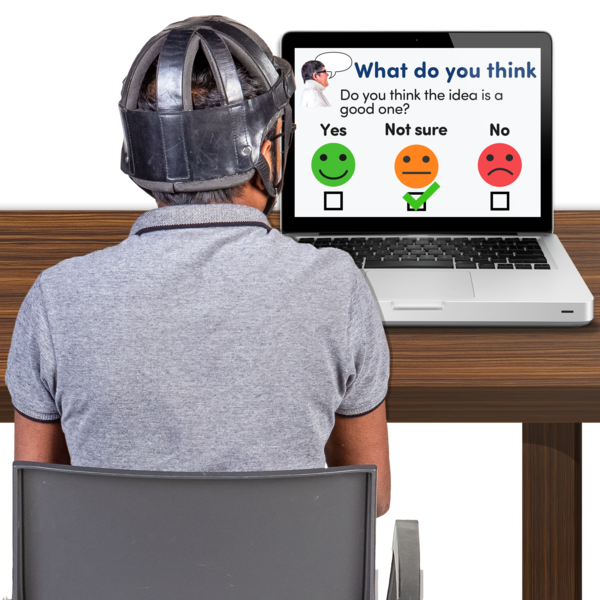 We understand that local communities will be worried about changes involving police buildings. We will keep asking the public about our plans.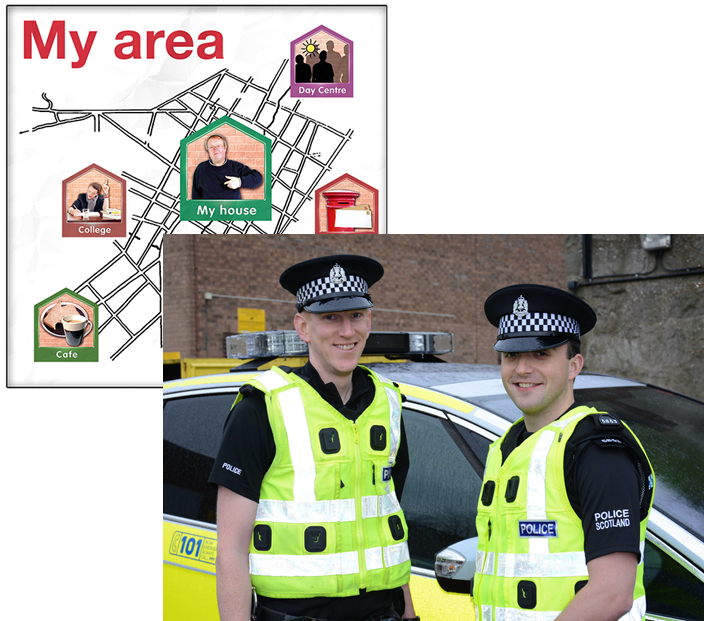 Are you getting rid of properties to save money?We must give local communities what they need and make sure our staff work in the right places. 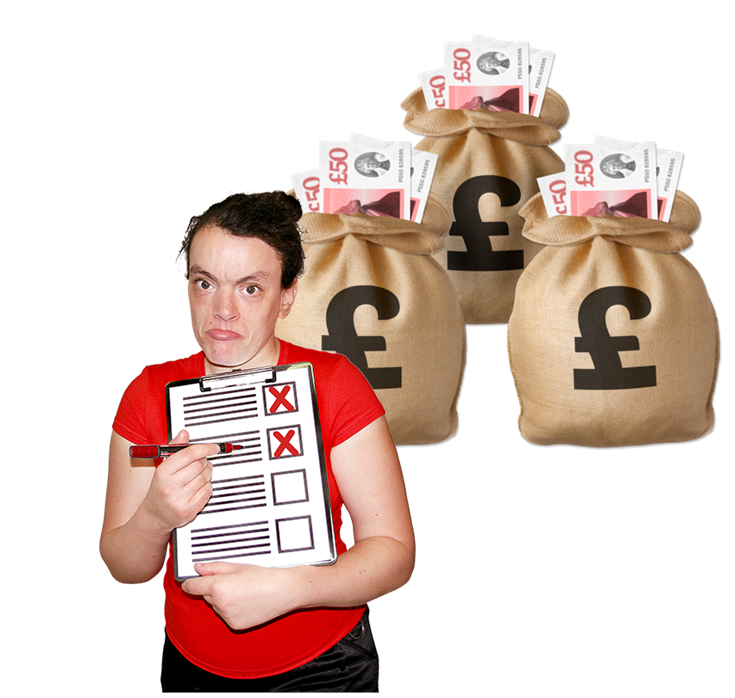 We are making hard choices to deliver police services that work well using the money we have.Most of the stations we are getting rid of do not work well for police services now and are expensive to run.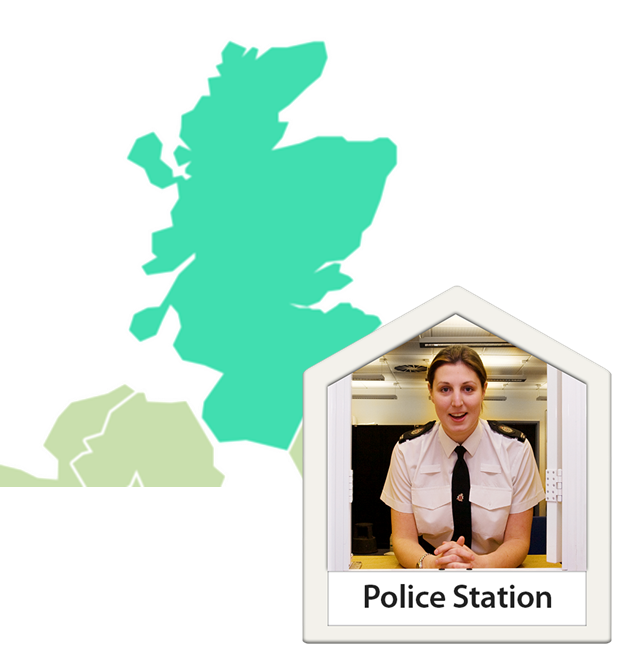 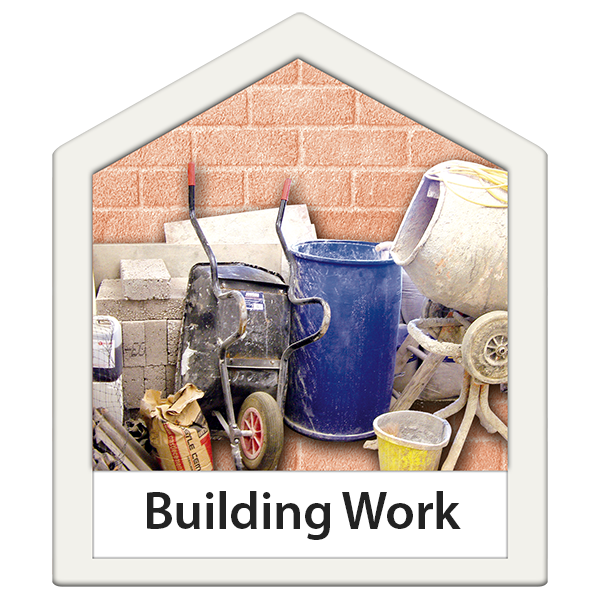 How many police buildings are there across Scotland? Police Scotland has 309 sites with 329 buildings.306 buildings are working police stations.Many operational stations:need repairsare not open to the public are not used very much by the publicdo not have many officers or staff based in themHow many staff will be affected by the closure plans? Around 2 thousand 5 hundred staff will be affected. 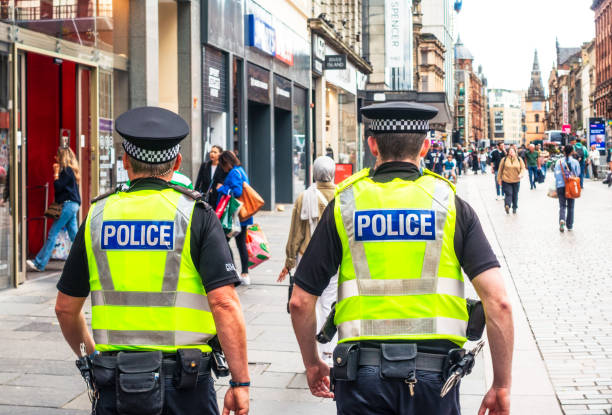 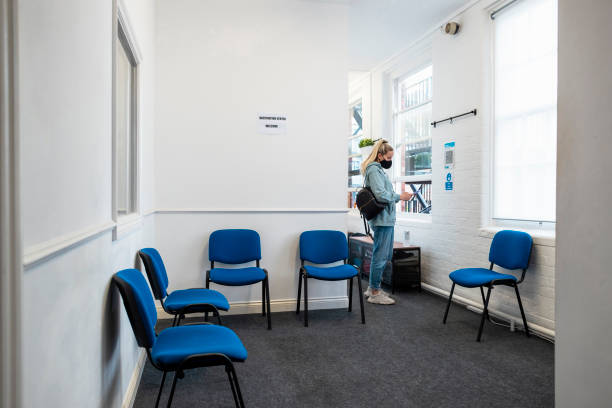 How have you decided what buildings to get rid of? Many of our buildings do not work well for police services now.Each Police area has looked at:how many people used their local police stationwhere police officers and staff need to be to give the best service 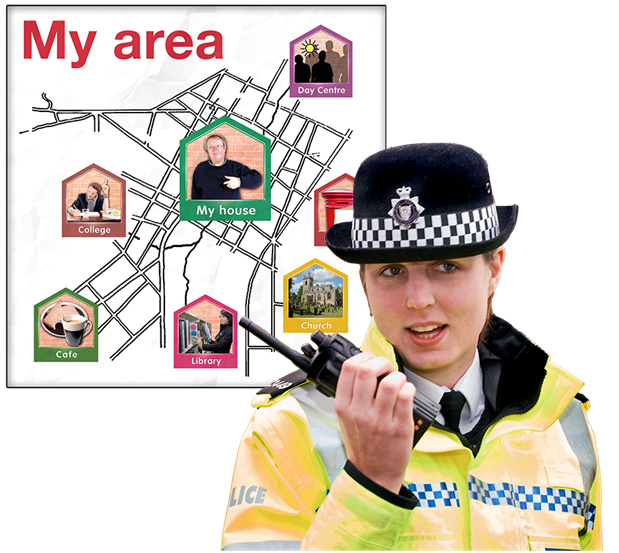 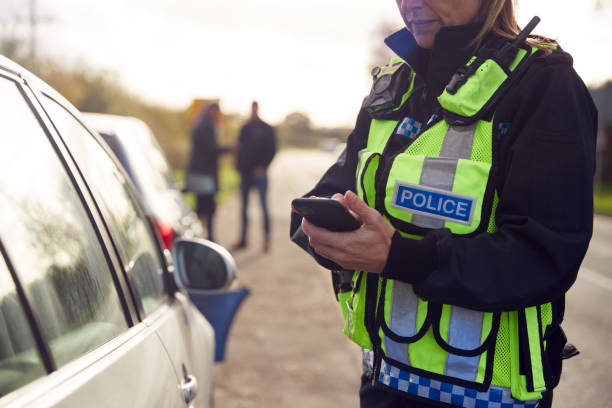 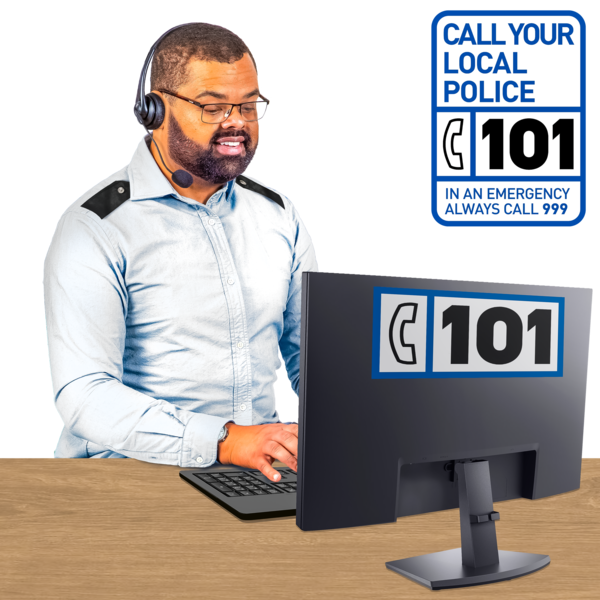 What affect will getting rid of police stations have on local communities? Most people contact the Police by telephone rather than by visiting a police station. We have already introduced technology that supports our officers to stay in local areas.This means they do not have to return to police stations as often, to do paperwork.Technology is machines, equipment and information that use scientific knowledge.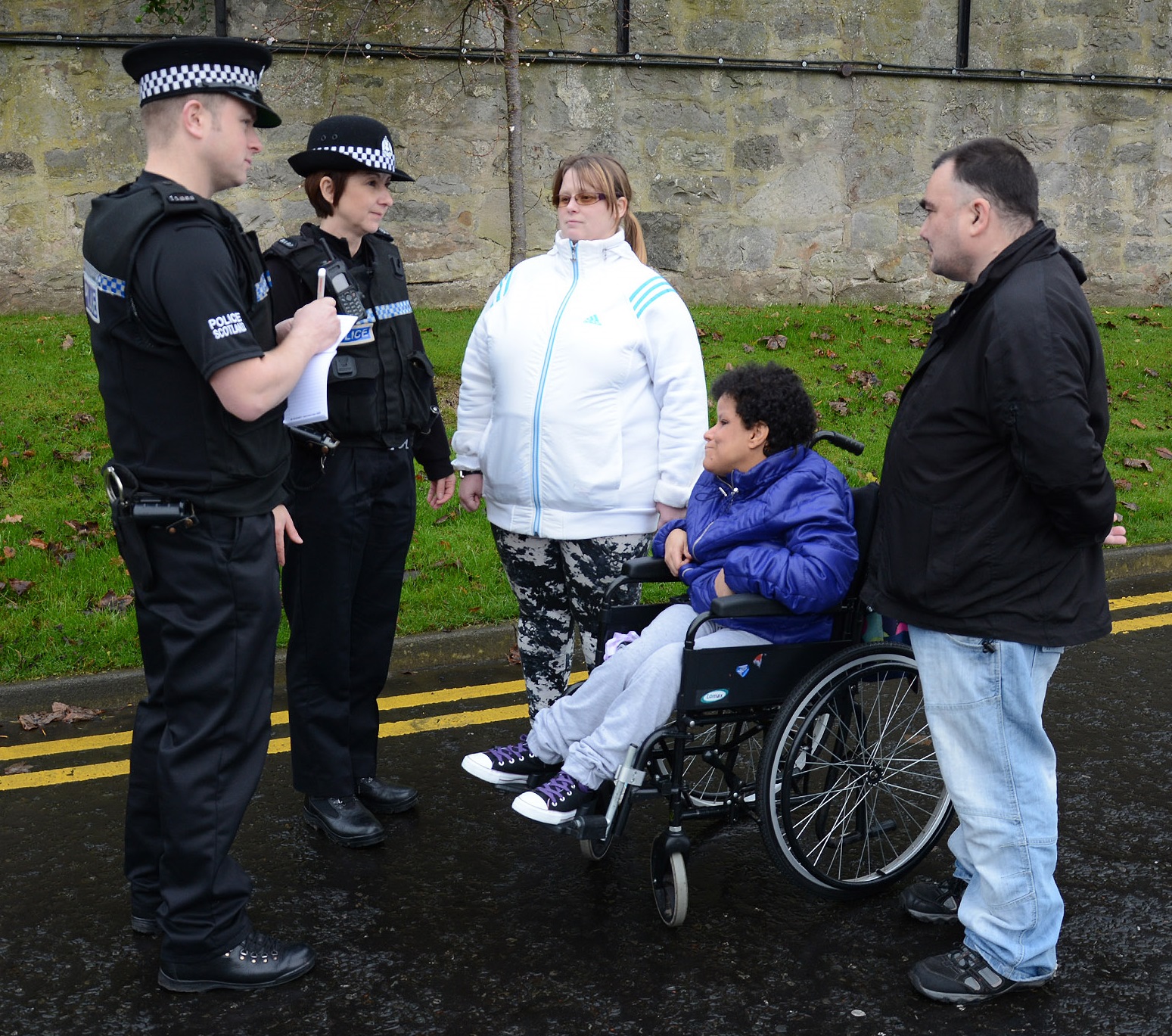 Are you leaving local communities? No - we are committed to maintaining a presence within our local communities, through police officers being able to patrol and respond to community needs.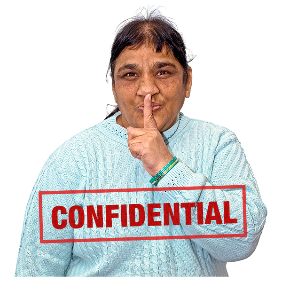 When you send the survey back to us we save it separately from your email.Your replies are confidential.This means your information will be kept private.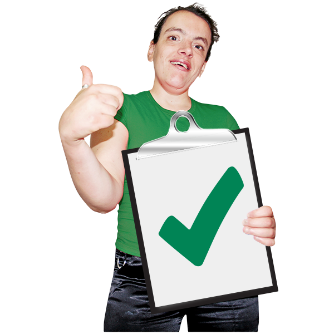 If you fill out the survey you agree to Police Scotland using your data for their reports.No-one will know it is your information in any reports.How do I fill in the survey?How do I fill in the survey?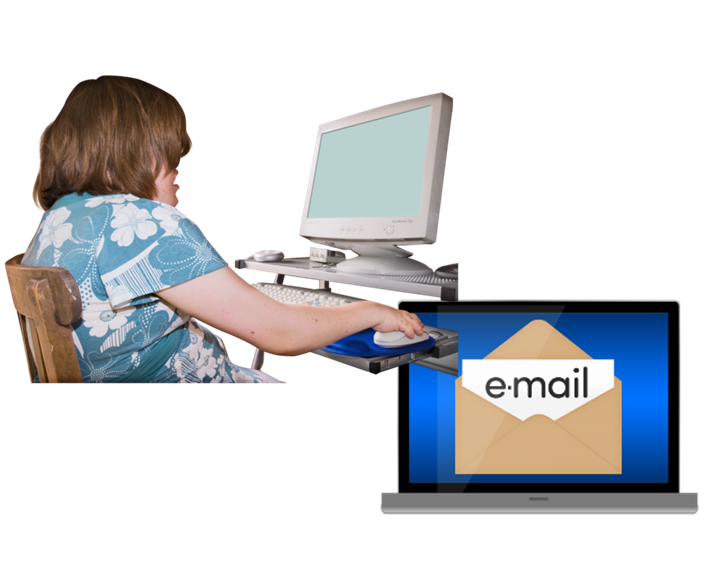 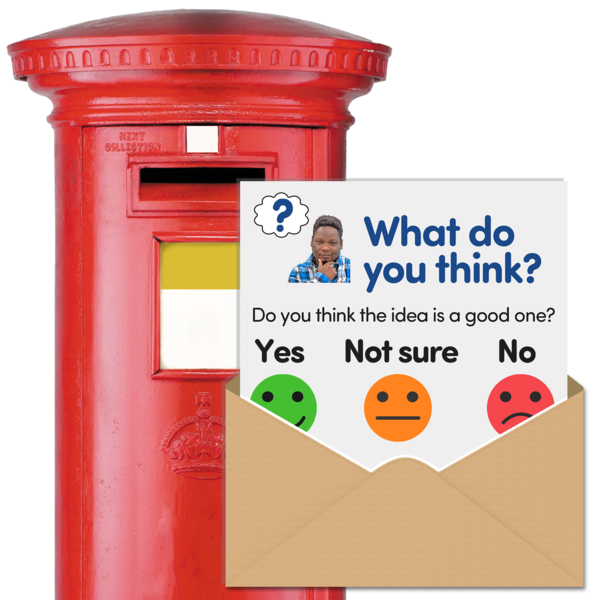 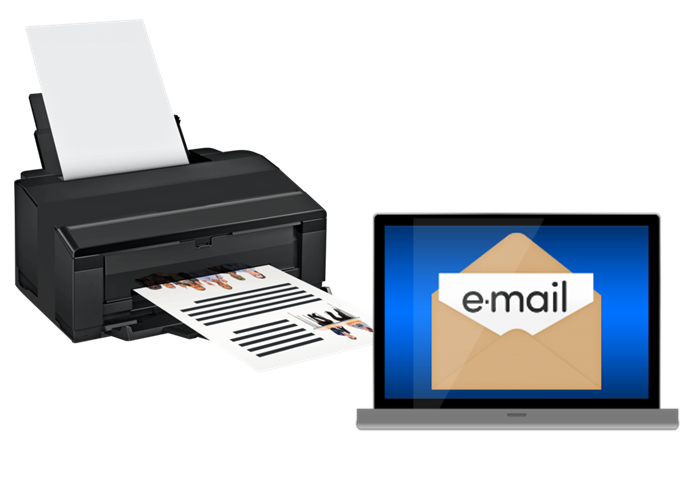 You can fill out this survey:on your computer, then save it and email it to:insightengagement@scotland.police.ukor print a copy, write in your answers then:scan it and email it to: insightengagement@scotland.police.ukor post it to: Kevin Ditcham, Insight and Engagement                                         Police Scotland4 West Bell Street (Annexe) Dundee  DD1 1AD 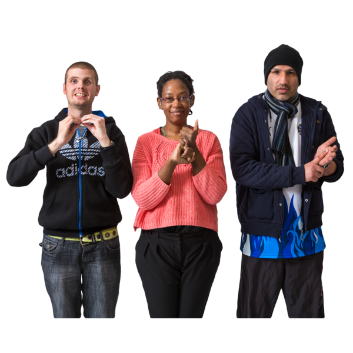 Information about the survey is available in British Sign Language.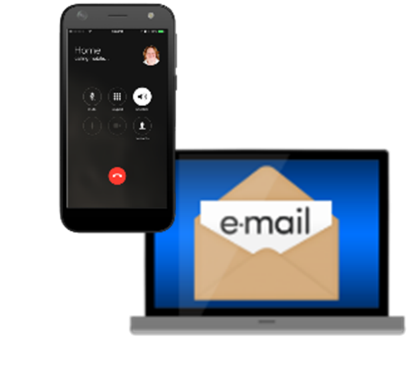 If you have questions or you want to do the survey over the phone please contact the Insight Team: by phoning 07467 118 010                or email: insightengagement@scotland.police.uk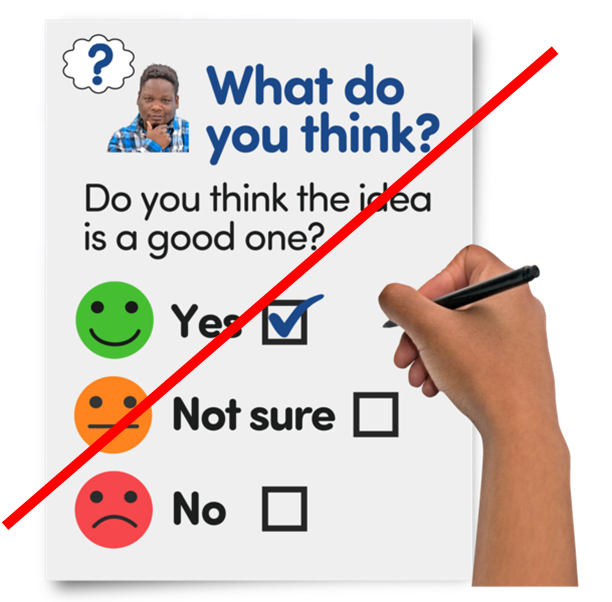 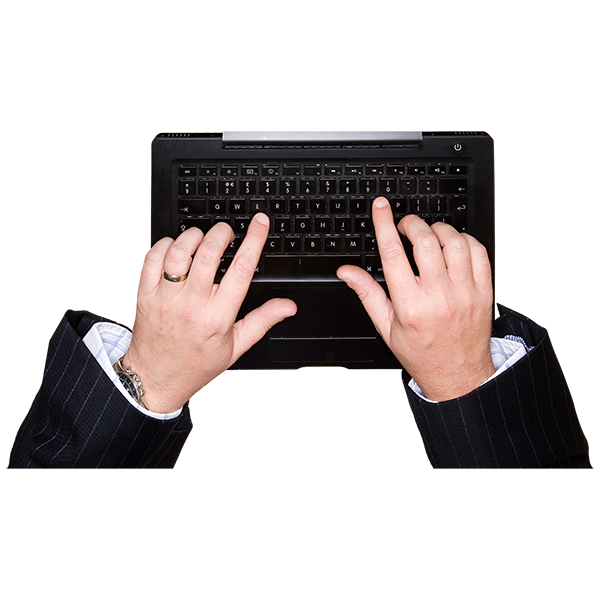 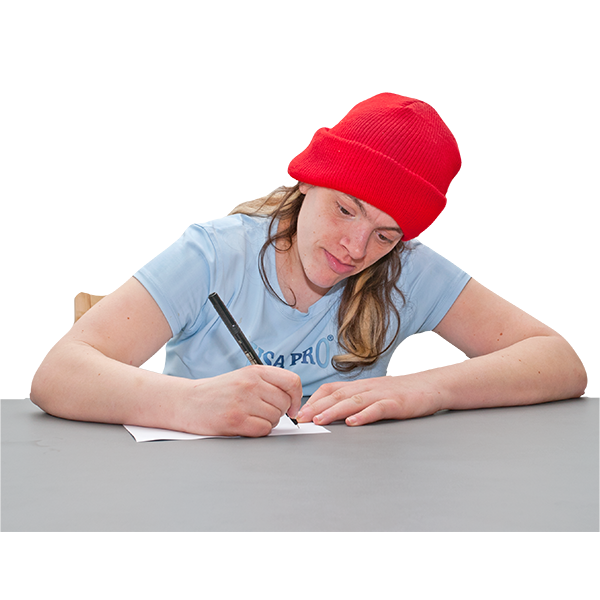 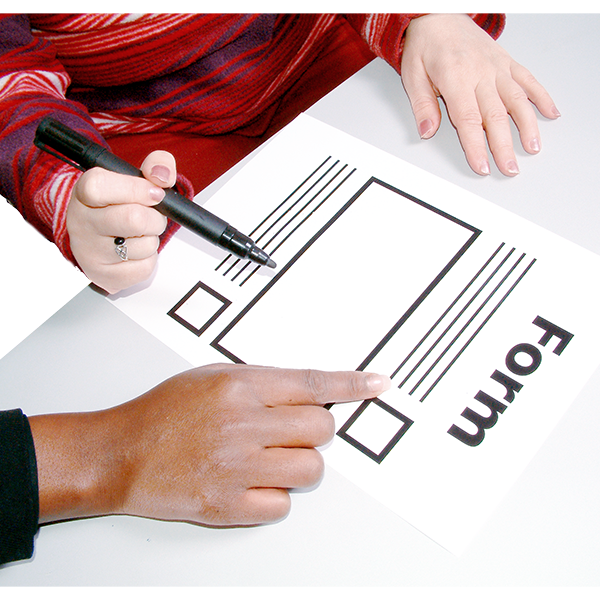 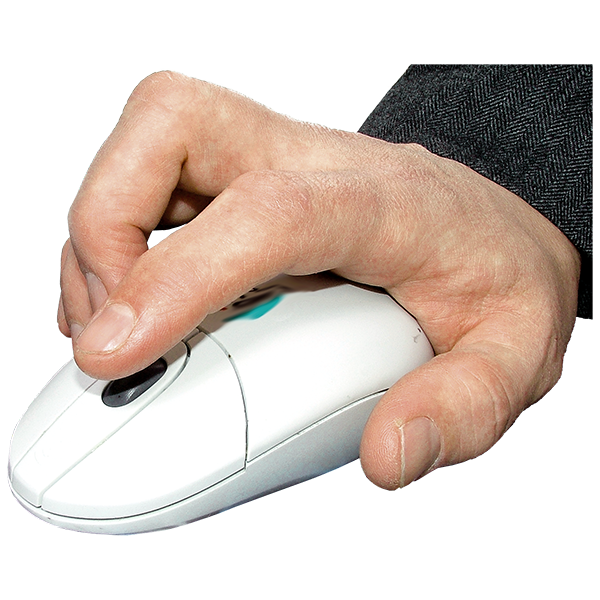 There are 31 questions in the survey.Each question is in bold black writing.Click on the box of the answer you agree with and a tick will appear. ☐  If you change your mind you can click on it again to untick it.If you are filling out a paper copy, tick the box of the answer you agree with.If you have more to say write your answer in the ‘Write your answer here’ spaces.If you are typing, the space will get bigger as you type.You do not have to answer a question if you do not want to.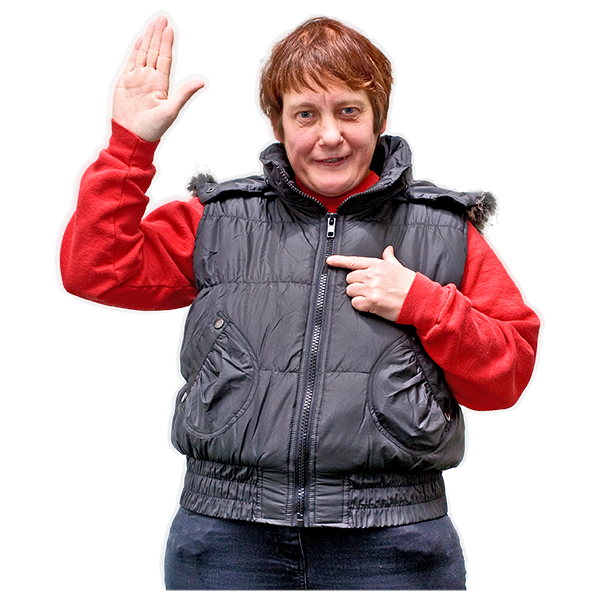 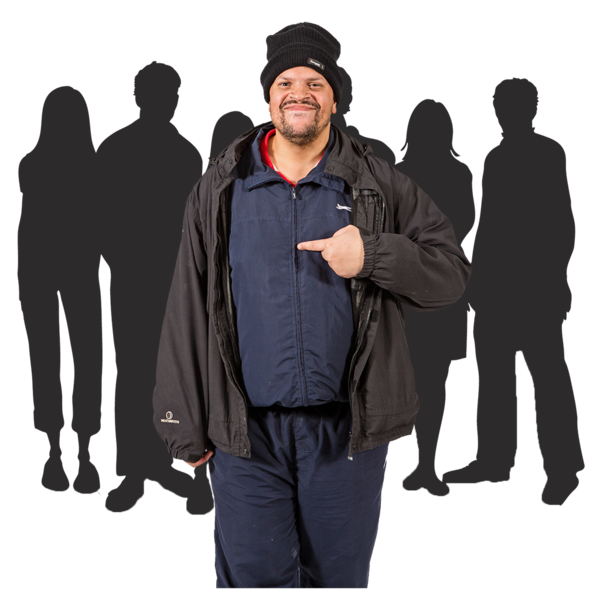  Who are you filling in the survey for? Who are you filling in the survey for? Who are you filling in the survey for? Who are you filling in the survey for?I am answering for myselfI am answering for myselfI am representing a local community group, community council or residents’ associationI am representing a local community group, community council or residents’ associationI am representing an educational organisation like a school or collegeI am representing an educational organisation like a school or collegeI am representing a local council I am representing a local council I am a local CouncillorI am a local CouncillorI am representing a voluntary organisationI am representing a voluntary organisationOther – please tell us what:Other – please tell us what: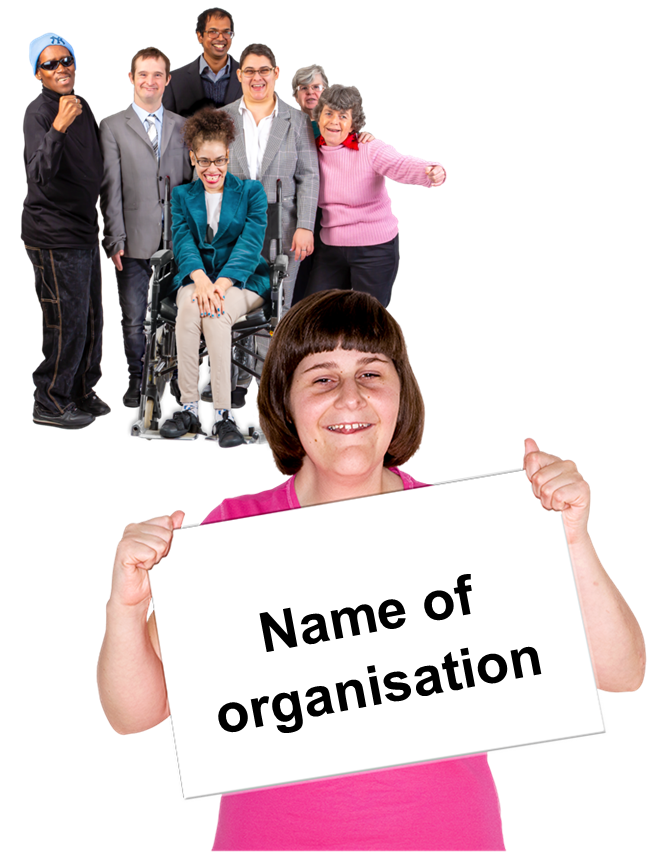 If you are representing an organisation please tell us its name.Type it here:If you are representing an organisation please tell us its name.Type it here:If you are representing an organisation please tell us its name.Type it here:If you are representing an organisation please tell us its name.Type it here: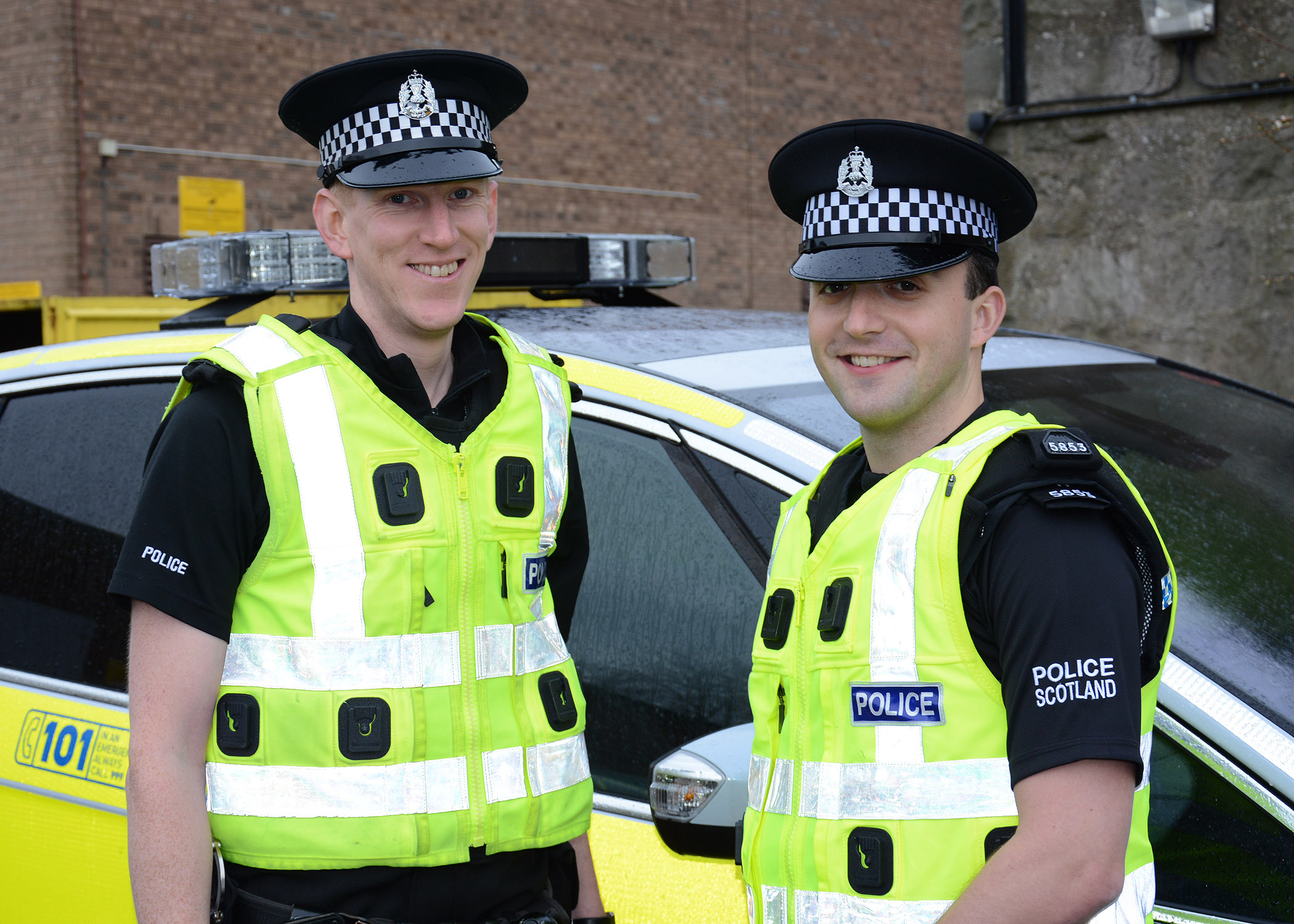  Do you work for Police Scotland?  Do you work for Police Scotland?  Do you work for Police Scotland?  Do you work for Police Scotland? Yes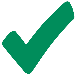 YesNo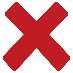 NoI do not want to sayI do not want to say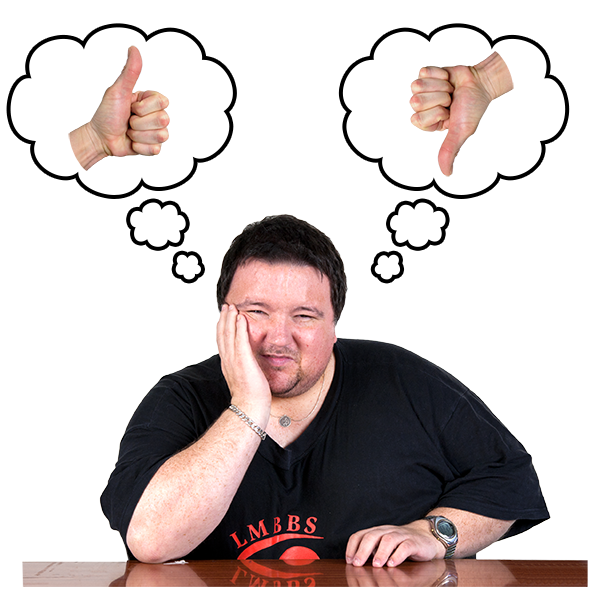 Do you agree or disagree that our plans in the Estates Strategy are what you expect from Police Scotland in these ways?:Do you agree or disagree that our plans in the Estates Strategy are what you expect from Police Scotland in these ways?:Do you agree or disagree that our plans in the Estates Strategy are what you expect from Police Scotland in these ways?:Do you agree or disagree that our plans in the Estates Strategy are what you expect from Police Scotland in these ways?: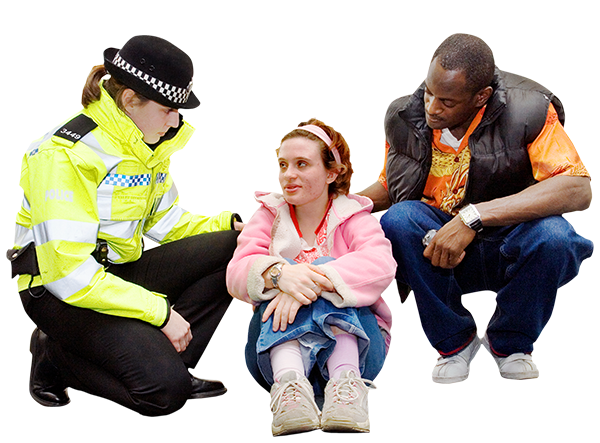  It is easier to get help from the police when you need it in your community It is easier to get help from the police when you need it in your community It is easier to get help from the police when you need it in your community It is easier to get help from the police when you need it in your communityI agreeI agree?    I am not sure?    I am not sureI do not agreeI do not agree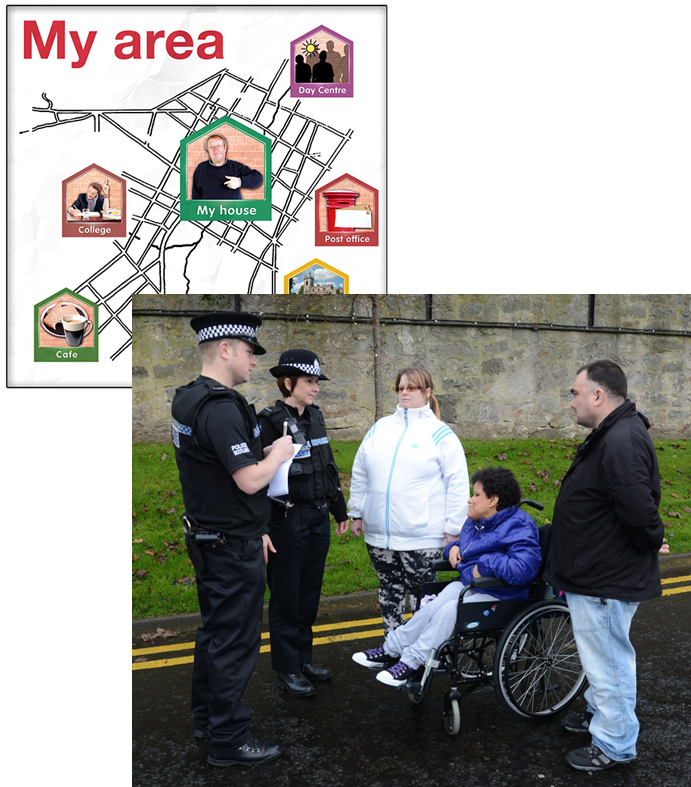  Police officers work well in local communities  Police officers work well in local communities  Police officers work well in local communities  Police officers work well in local communities I agreeI agree?    I am not sure?    I am not sureI do not agreeI do not agree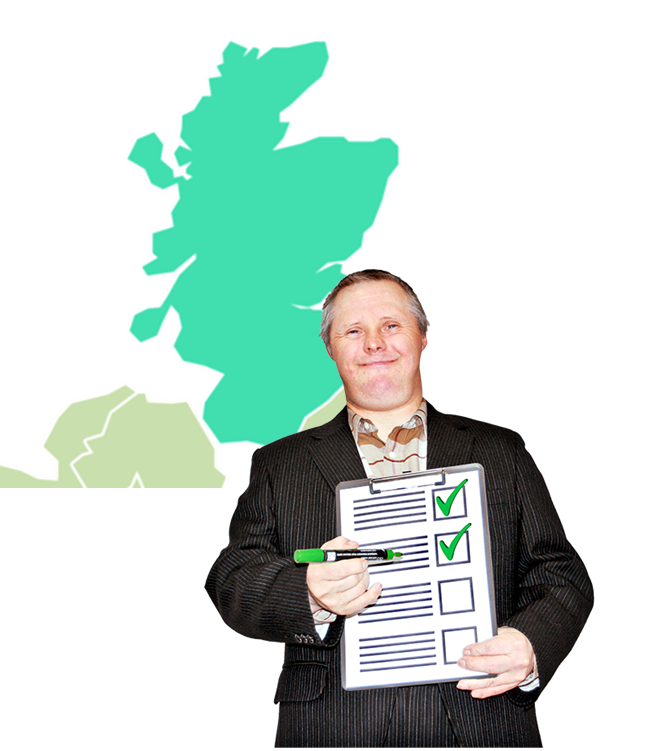  Police Scotland services are the same in all parts of the country Police Scotland services are the same in all parts of the country Police Scotland services are the same in all parts of the country Police Scotland services are the same in all parts of the countryI agreeI agree?    I am not sure?    I am not sureI do not agreeI do not agree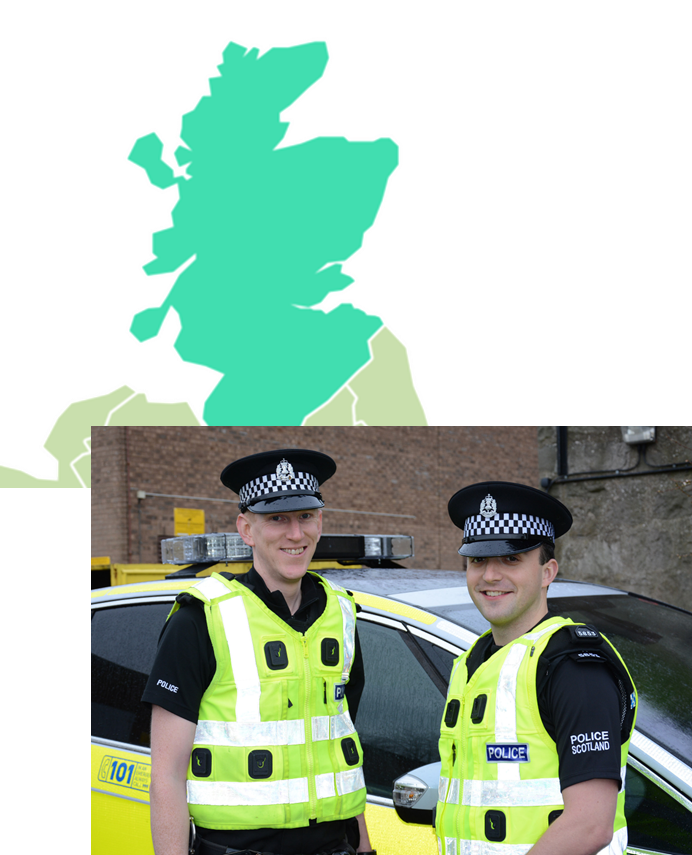 Police Scotland officers and staff have the same chance to progress their career wherever they work in ScotlandPolice Scotland officers and staff have the same chance to progress their career wherever they work in ScotlandPolice Scotland officers and staff have the same chance to progress their career wherever they work in ScotlandPolice Scotland officers and staff have the same chance to progress their career wherever they work in ScotlandI agreeI agree?    I am not sure?    I am not sureI do not agreeI do not agree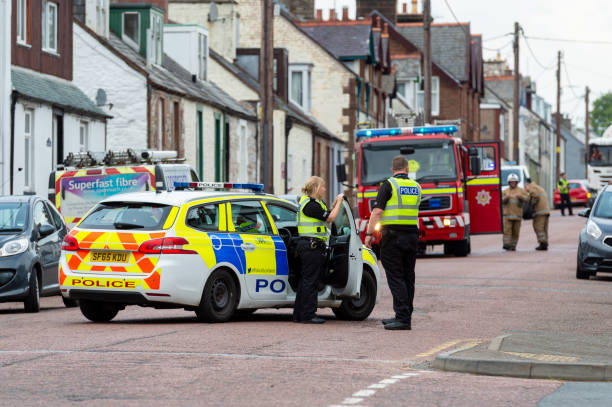  Police Scotland is quicker at responding to calls and has better ways of using information and communication technology Police Scotland is quicker at responding to calls and has better ways of using information and communication technology Police Scotland is quicker at responding to calls and has better ways of using information and communication technology Police Scotland is quicker at responding to calls and has better ways of using information and communication technologyI agreeI agree?    I am not sure?    I am not sureI do not agreeI do not agree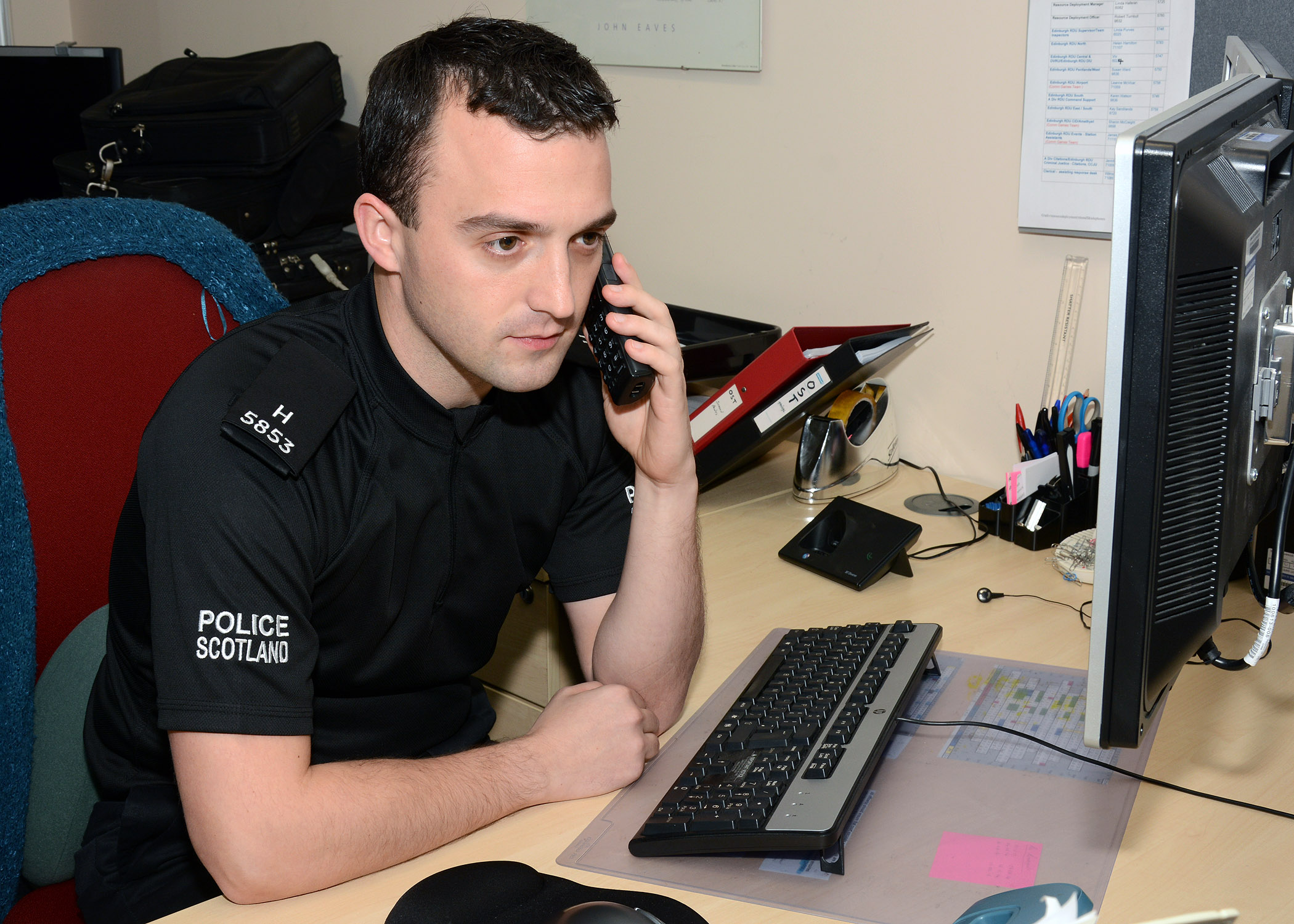  Police Scotland is dealing with the growing amount of online crime Police Scotland is dealing with the growing amount of online crime Police Scotland is dealing with the growing amount of online crime Police Scotland is dealing with the growing amount of online crimeI agreeI agree?    I am not sure?    I am not sureI do not agreeI do not agree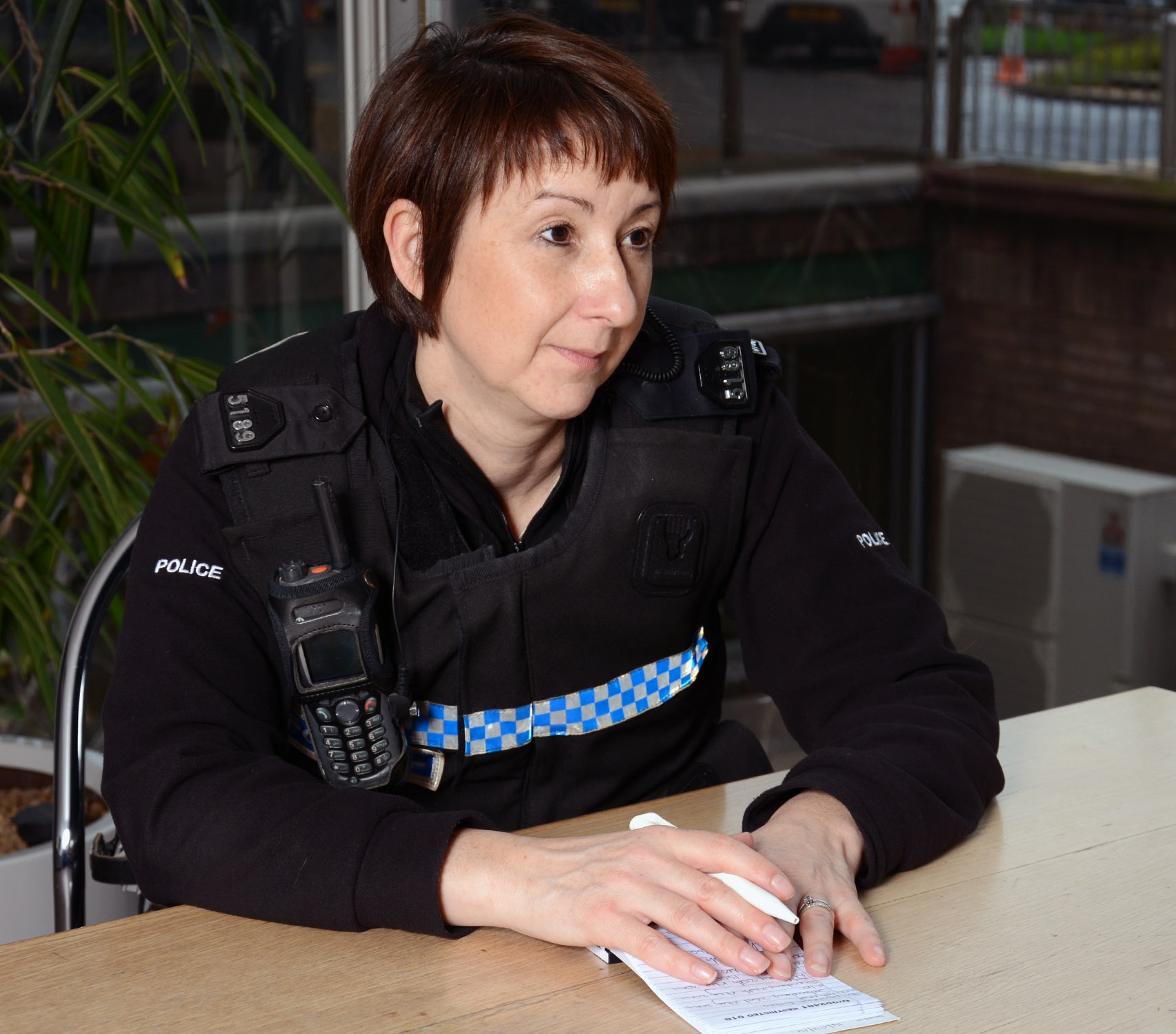  Police Scotland supports people in custody into ways to recover from addictions to alcohol or drugs Police Scotland supports people in custody into ways to recover from addictions to alcohol or drugs Police Scotland supports people in custody into ways to recover from addictions to alcohol or drugs Police Scotland supports people in custody into ways to recover from addictions to alcohol or drugsI agreeI agree?    I am not sure?    I am not sureI do not agreeI do not agree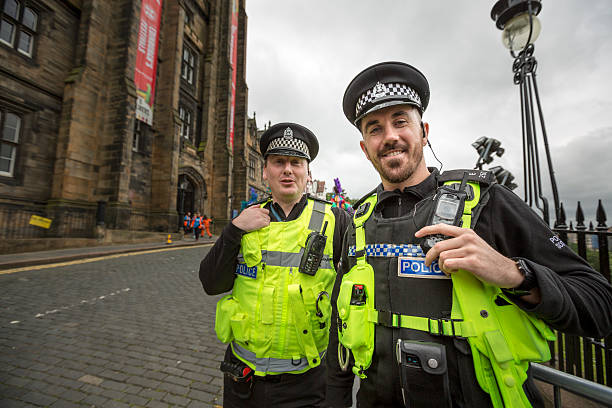 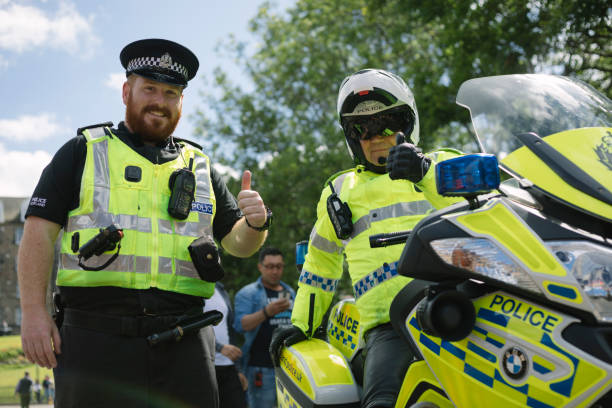 Police Scotland looks after the wellbeing of its officers and staff Police Scotland looks after the wellbeing of its officers and staff Police Scotland looks after the wellbeing of its officers and staff Police Scotland looks after the wellbeing of its officers and staff I agreeI agree?    I am not sure?    I am not sureI do not agreeI do not agree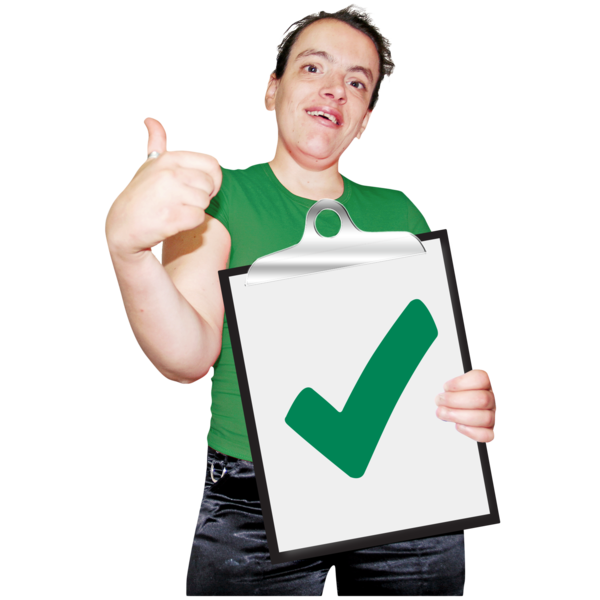 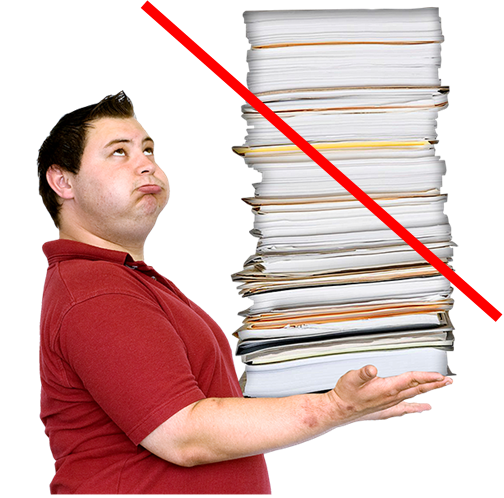 Police Scotland has a better quality of services and less paperworkPolice Scotland has a better quality of services and less paperworkPolice Scotland has a better quality of services and less paperworkPolice Scotland has a better quality of services and less paperworkI agreeI agree?    I am not sure?    I am not sureI do not agreeI do not agree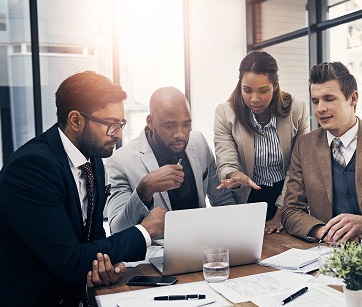 Police Scotland makes sure services work well and more money goes to frontline policingFrontline policing means the police officers in communities that:respond to calls for servicedo community policingwork in specialist departments keeping people safePolice Scotland makes sure services work well and more money goes to frontline policingFrontline policing means the police officers in communities that:respond to calls for servicedo community policingwork in specialist departments keeping people safePolice Scotland makes sure services work well and more money goes to frontline policingFrontline policing means the police officers in communities that:respond to calls for servicedo community policingwork in specialist departments keeping people safePolice Scotland makes sure services work well and more money goes to frontline policingFrontline policing means the police officers in communities that:respond to calls for servicedo community policingwork in specialist departments keeping people safeI agreeI agree?    I am not sure?    I am not sureI do not agreeI do not agreeIs there anything else you want to tell us about your answers?Type or write it here:Is there anything else you want to tell us about your answers?Type or write it here:Is there anything else you want to tell us about your answers?Type or write it here:Is there anything else you want to tell us about your answers?Type or write it here:Is there anything else you want to tell us about your answers?Type or write it here:Is there anything else you want to tell us about your answers?Type or write it here: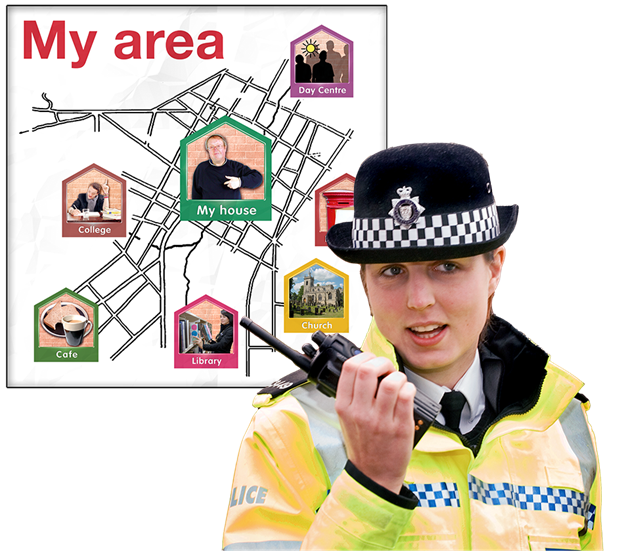 How important is it for police to work in the ways below? How important is it for police to work in the ways below? How important is it for police to work in the ways below? How important is it for police to work in the ways below? Making sure that police officers can be mobile in communities using digital devices to connect with policing systemsMaking sure that police officers can be mobile in communities using digital devices to connect with policing systemsMaking sure that police officers can be mobile in communities using digital devices to connect with policing systemsMaking sure that police officers can be mobile in communities using digital devices to connect with policing systemsIt is importantIt is important?   I am not sure?   I am not sureIt is not importantIt is not important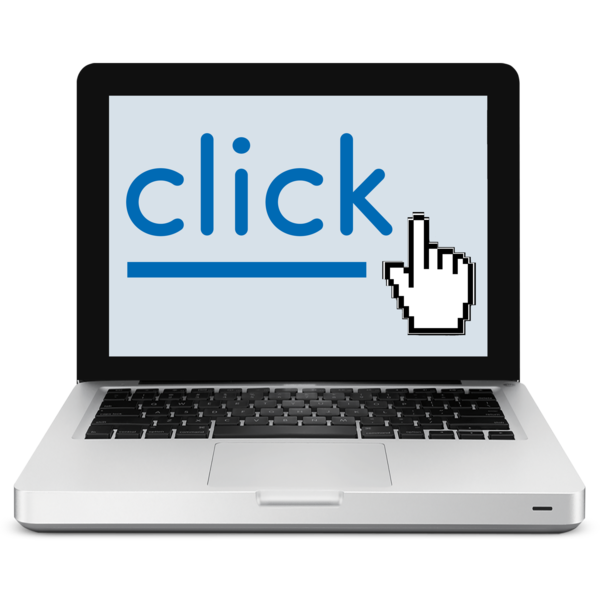 Making sure the public, communities and partners:know about our work – for example by looking at our websitecan tell us what they think about our workMaking sure the public, communities and partners:know about our work – for example by looking at our websitecan tell us what they think about our workMaking sure the public, communities and partners:know about our work – for example by looking at our websitecan tell us what they think about our workMaking sure the public, communities and partners:know about our work – for example by looking at our websitecan tell us what they think about our workIt is importantIt is important?   I am not sure?   I am not sureIt is not importantIt is not important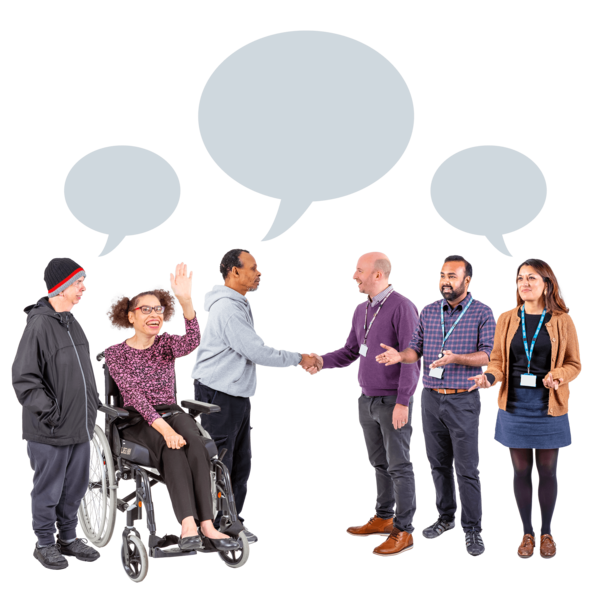  Working with other community services through co-location so it is easier for the public to get services Working with other community services through co-location so it is easier for the public to get services Working with other community services through co-location so it is easier for the public to get services Working with other community services through co-location so it is easier for the public to get servicesIt is importantIt is important?   I am not sure?   I am not sureIt is not importantIt is not important Is there anything else you want to tell us about your answers?Type or write it here: Is there anything else you want to tell us about your answers?Type or write it here: Is there anything else you want to tell us about your answers?Type or write it here: Is there anything else you want to tell us about your answers?Type or write it here: Is there anything else you want to tell us about your answers?Type or write it here: Is there anything else you want to tell us about your answers?Type or write it here: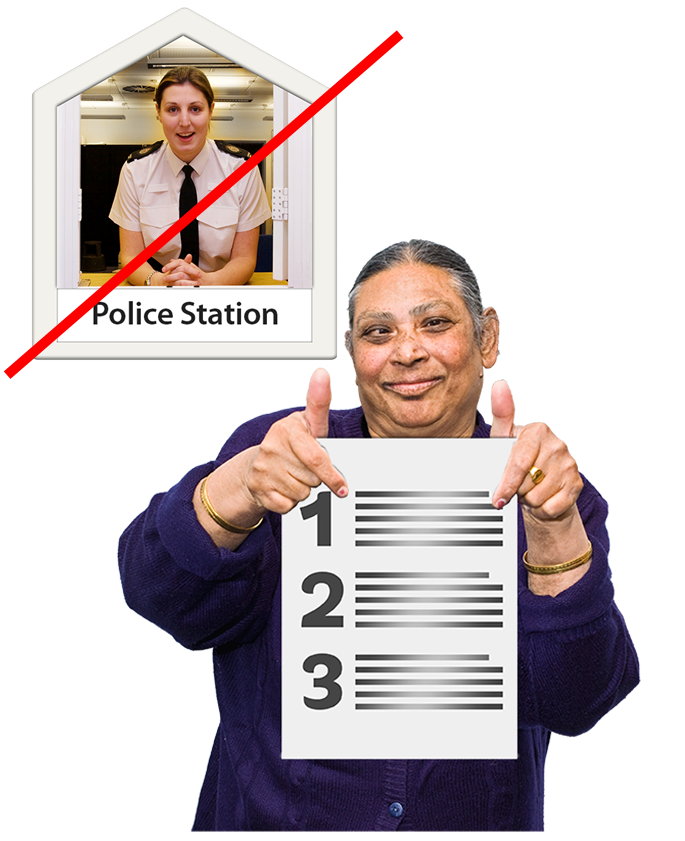  Do you want to tell us what you think about the closure of a particular building?The list of stations that we plan to close is online in our Local Estates consultation. Scroll down to the bottom of the page to see the North, East and West lists of stations.Which station would you like to tell us about?Write or type your answer here: Do you want to tell us what you think about the closure of a particular building?The list of stations that we plan to close is online in our Local Estates consultation. Scroll down to the bottom of the page to see the North, East and West lists of stations.Which station would you like to tell us about?Write or type your answer here: Do you want to tell us what you think about the closure of a particular building?The list of stations that we plan to close is online in our Local Estates consultation. Scroll down to the bottom of the page to see the North, East and West lists of stations.Which station would you like to tell us about?Write or type your answer here: Do you want to tell us what you think about the closure of a particular building?The list of stations that we plan to close is online in our Local Estates consultation. Scroll down to the bottom of the page to see the North, East and West lists of stations.Which station would you like to tell us about?Write or type your answer here: Do you want to tell us what you think about the closure of a particular building?The list of stations that we plan to close is online in our Local Estates consultation. Scroll down to the bottom of the page to see the North, East and West lists of stations.Which station would you like to tell us about?Write or type your answer here: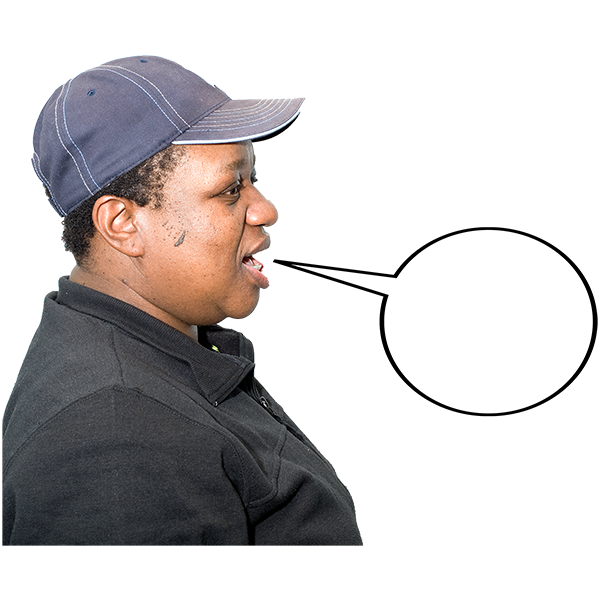  What would you like Police Scotland to know about this building when we make decisions about its future? What would you like Police Scotland to know about this building when we make decisions about its future? What would you like Police Scotland to know about this building when we make decisions about its future? What would you like Police Scotland to know about this building when we make decisions about its future? What would you like Police Scotland to know about this building when we make decisions about its future?Write or type your answer here:Write or type your answer here:Write or type your answer here:Write or type your answer here:Write or type your answer here:Write or type your answer here:Do you think that this building should be closed?Do you think that this building should be closed?Do you think that this building should be closed?Do you think that this building should be closed?Do you think that this building should be closed?Yes it should be closed No it should not be closed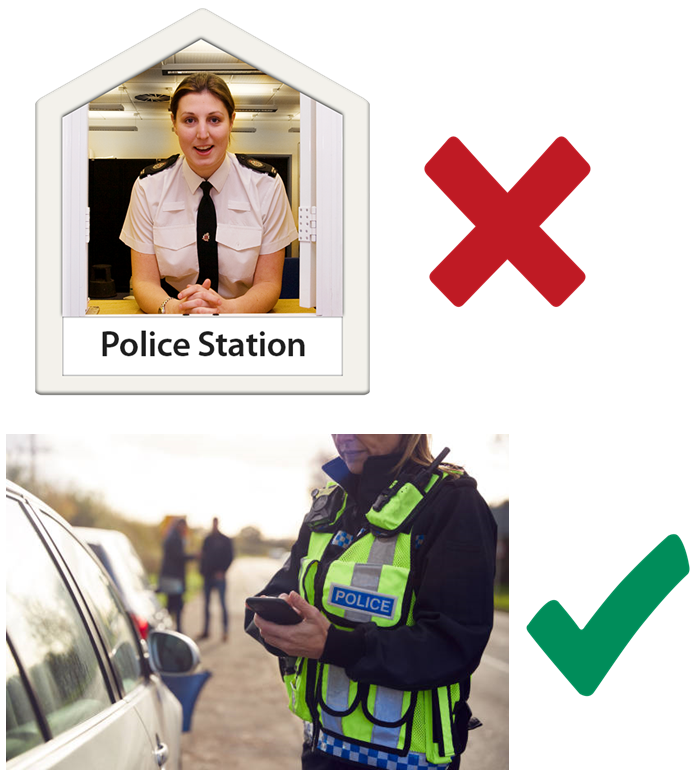  What do you think about Police Scotland planning to use less buildings so it is a more modern and better policing service? What do you think about Police Scotland planning to use less buildings so it is a more modern and better policing service? What do you think about Police Scotland planning to use less buildings so it is a more modern and better policing service? What do you think about Police Scotland planning to use less buildings so it is a more modern and better policing service? What do you think about Police Scotland planning to use less buildings so it is a more modern and better policing service?Type or write your answer here:Type or write your answer here:Type or write your answer here:Type or write your answer here:Type or write your answer here:Type or write your answer here:Is there anything else you want to tell us about Police Scotland's estate changes?Is there anything else you want to tell us about Police Scotland's estate changes?Is there anything else you want to tell us about Police Scotland's estate changes?Type or write your answer here:Type or write your answer here:Type or write your answer here:Type or write your answer here:Type or write your answer here:Type or write your answer here: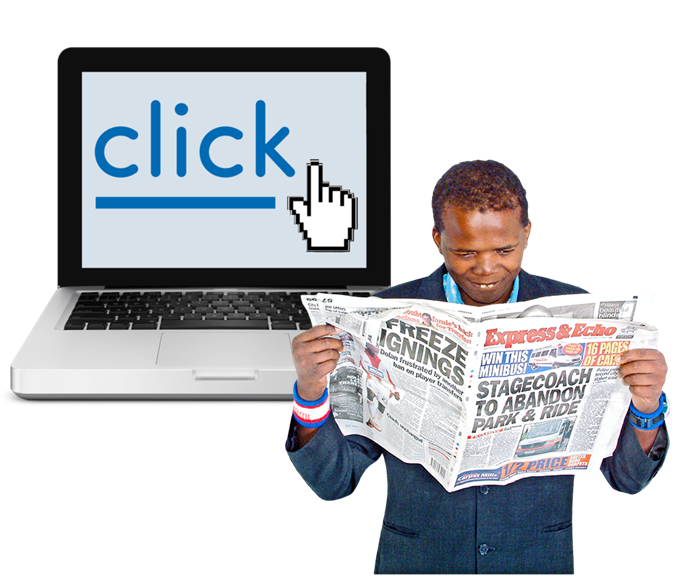 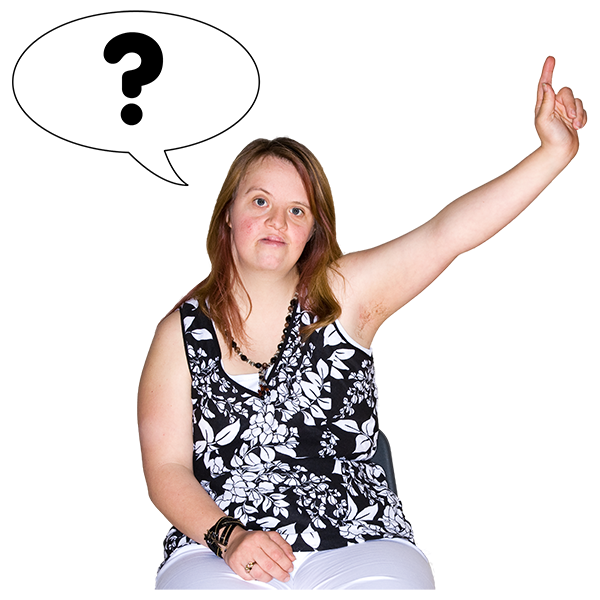 We want to make sure we are as open and honest as possible about our planned estate changes. What questions do you have for us?We will use questions that people have to make sure we are putting the right information online and in the news.Type or write your questions here:Type or write your questions here:Is there anything else you want to tell us about our buildings and how we use them?Type your answer here:Type your answer here: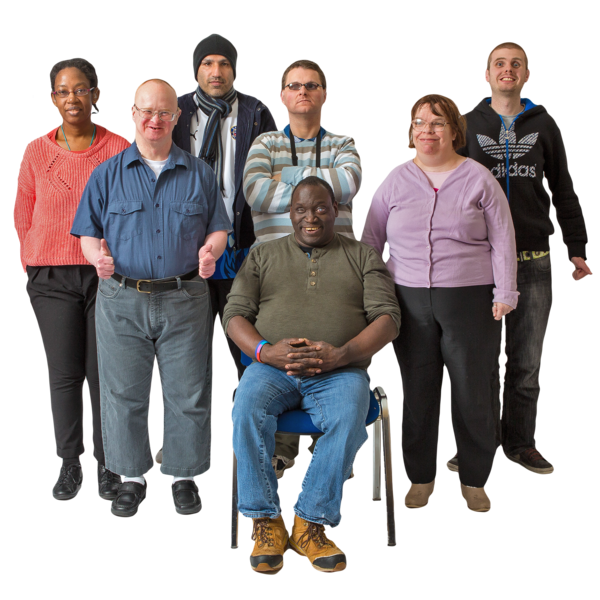 Why are you asking me these questions?These questions help us understand the views and experiences of everyone in Scotland's diverse communities. Any personal information you give us will be kept safe and is confidential. You can answer all, some or none of these questions.Why are you asking me these questions?These questions help us understand the views and experiences of everyone in Scotland's diverse communities. Any personal information you give us will be kept safe and is confidential. You can answer all, some or none of these questions.Why are you asking me these questions?These questions help us understand the views and experiences of everyone in Scotland's diverse communities. Any personal information you give us will be kept safe and is confidential. You can answer all, some or none of these questions.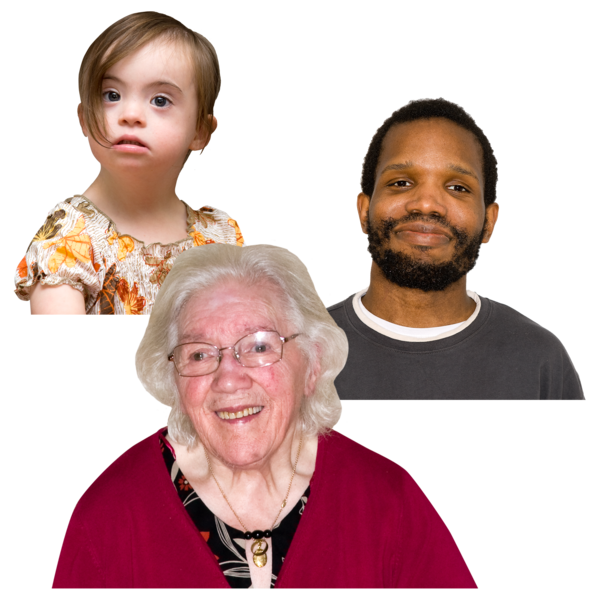 What is your age?Type it here:What is your age?Type it here:What is your age?Type it here: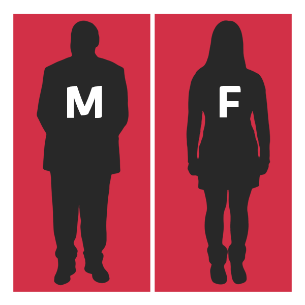 Do you think of yourself as:Do you think of yourself as:Do you think of yourself as:FemaleFemaleMaleMaleNon-binary or gender neutral – this means I do not see myself as only male or only femaleNon-binary or gender neutral – this means I do not see myself as only male or only femaleIn another way.                                     Write or type your answer here:In another way.                                     Write or type your answer here: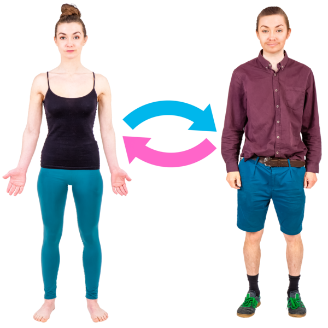 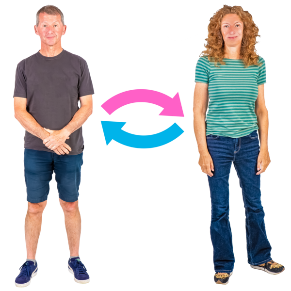 Do you consider yourself to be a trans person or to have a trans history? Trans means you do not identify as the sex on your birth certificate.Do you consider yourself to be a trans person or to have a trans history? Trans means you do not identify as the sex on your birth certificate.Do you consider yourself to be a trans person or to have a trans history? Trans means you do not identify as the sex on your birth certificate.YesYesNoNo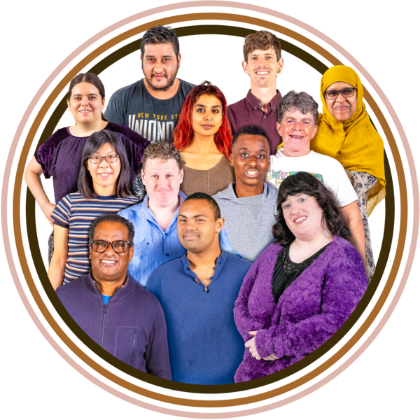 28.  What is your ethnicity?Ethnicity is the word we use to describe our background.  People from an ethnic group might have the same language, culture or religion.                                                                   28.  What is your ethnicity?Ethnicity is the word we use to describe our background.  People from an ethnic group might have the same language, culture or religion.                                                                   28.  What is your ethnicity?Ethnicity is the word we use to describe our background.  People from an ethnic group might have the same language, culture or religion.                                                                   WhiteWhiteWhiteScottishOther BritishIrishGypsy or TravellerPolishRoma Showman/ShowwomanAny other white ethnic group.  Write or type your answer here:Mixed or multiple ethnic groupMixed or multiple ethnic groupMixed or multiple ethnic groupAny mixed or multiple ethnic group.  Write your answer here:Asian, Asian Scottish or Asian BritishAsian, Asian Scottish or Asian BritishAsian, Asian Scottish or Asian BritishBangladeshi, Bangladeshi Scottish, Bangladeshi BritishChinese, Chinese Scottish, Chinese BritishIndian, Indian Scottish, Indian BritishPakistani, Pakistani Scottish, Pakistani BritishAny other Asian.  Write or type your answer here:AfricanAfricanAfricanAfrican, African Scottish, African BritishAny other African.  Write or type your answer here:Caribbean or BlackCaribbean, Caribbean Scottish or Caribbean BritishBlack, Black Scottish or Black BritishAny other Caribbean or BlackOther ethnic groupArab, Arab Scottish or Arab BritishIf your ethnic group is not shown, please write it here: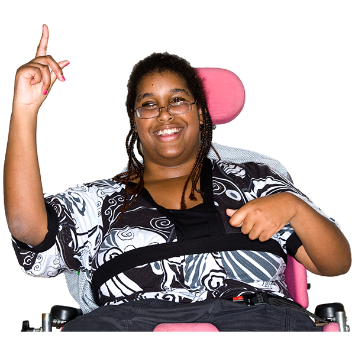 29.  Do you consider yourself to have a disability, long-term illness or health condition?Long term means it has lasted for over a year.29.  Do you consider yourself to have a disability, long-term illness or health condition?Long term means it has lasted for over a year.29.  Do you consider yourself to have a disability, long-term illness or health condition?Long term means it has lasted for over a year.Yes – go to question 30 No – go to question 31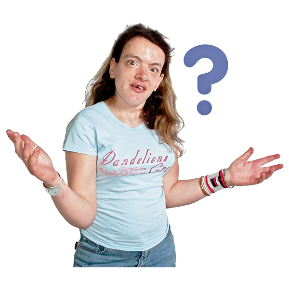 30.  Does this disability or health condition affect you in any of these ways?30.  Does this disability or health condition affect you in any of these ways?30.  Does this disability or health condition affect you in any of these ways?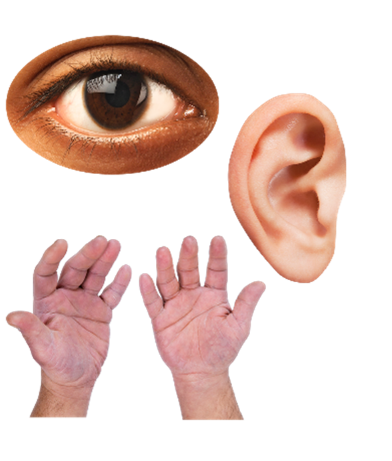 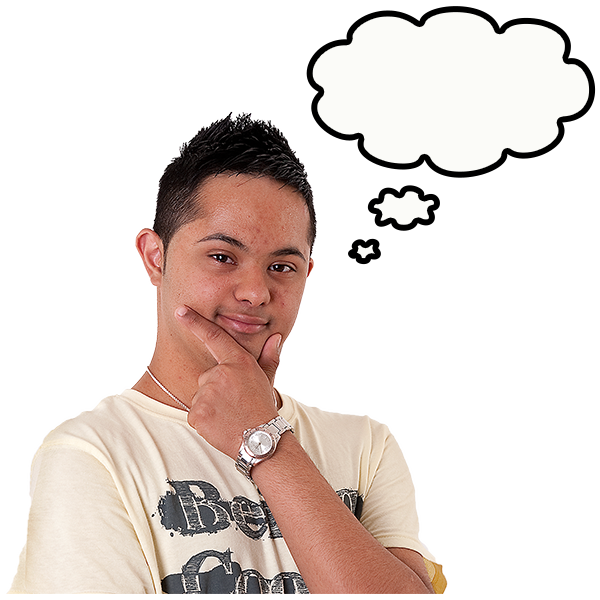 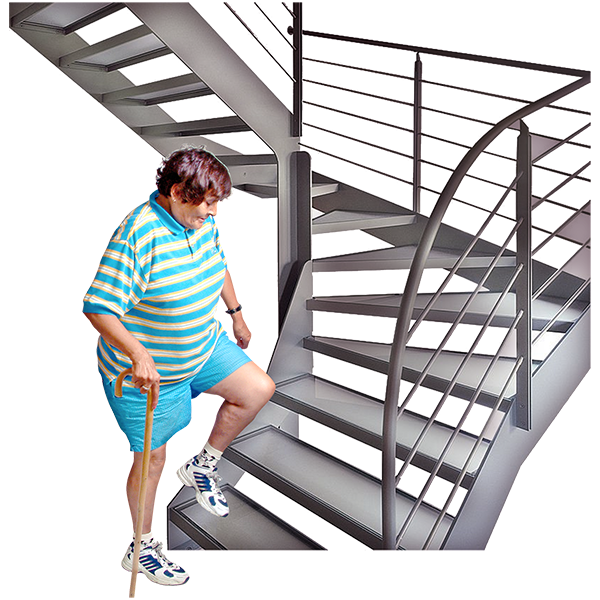 Vision – how I seeHearingHow I use my hands – for example if it is difficult for me to lift things or use a keyboardMobility – for example walking or climbing stairsAppearance – for example a mark,  scar or condition which makes me look differentLearning, understanding or concentratingRemembering thingsMental health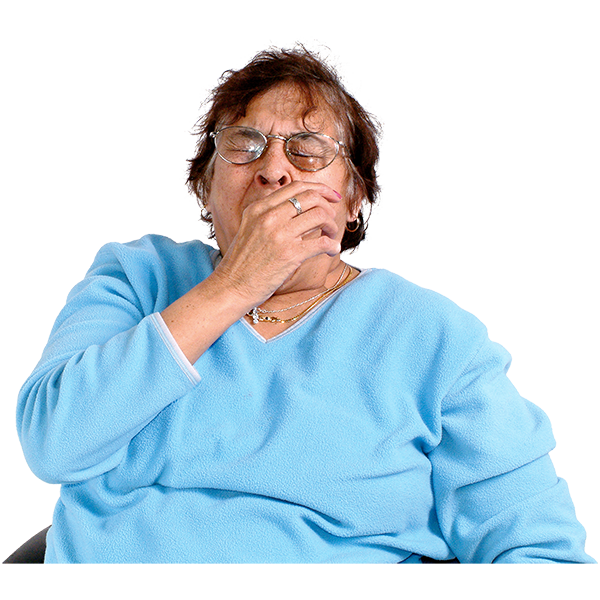 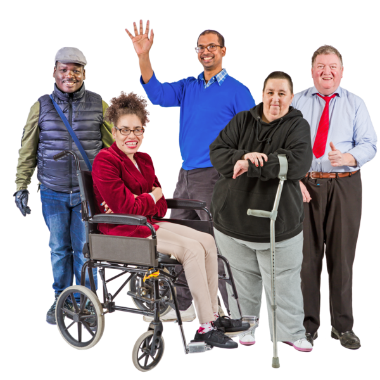 I get out of breath or tired easilyHow I behave around other peopleNone of theseIn another way.                                  Please tell us what: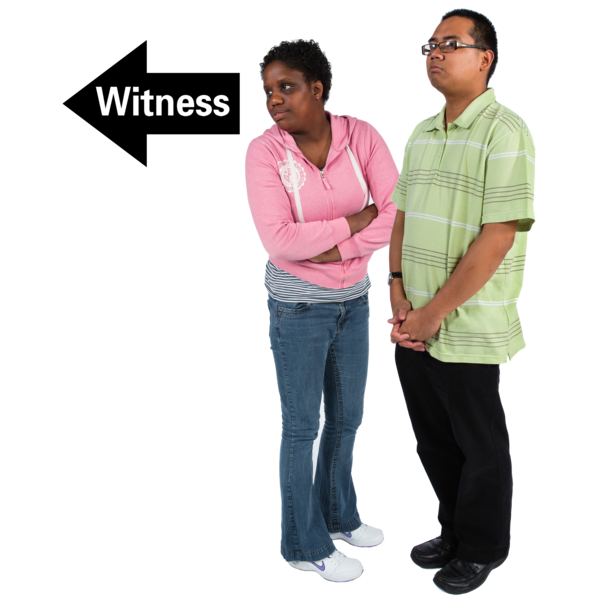 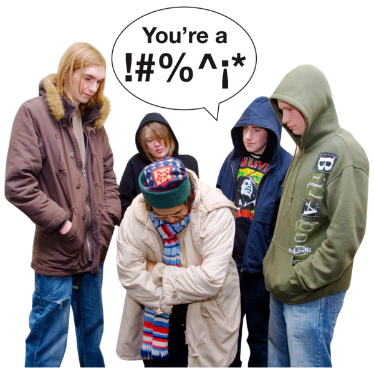 31.  In the last 12 months have any of these things happened to you?31.  In the last 12 months have any of these things happened to you?31.  In the last 12 months have any of these things happened to you?I have been a victim of crimeI have seen a crimeI have been a victim of crime and I have seen a crimeI have not been a victim and I have not seen a crime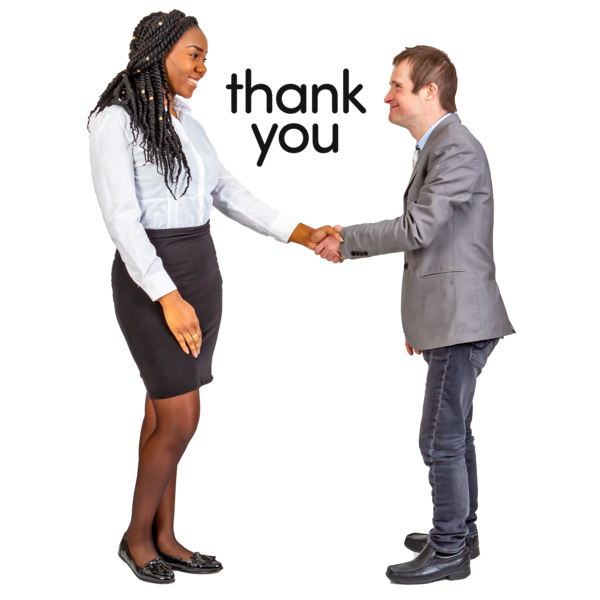 Thank you for telling us what you think. What you tell us is important. Thank you for telling us what you think. What you tell us is important. Thank you for telling us what you think. What you tell us is important. 